Datum zahájení fyzické realizace projektu: 1. 2. 2023 Datum ukončení fyzické realizace projektu: 30. 11. 2025 Doba trvání projektu: 34 měsíců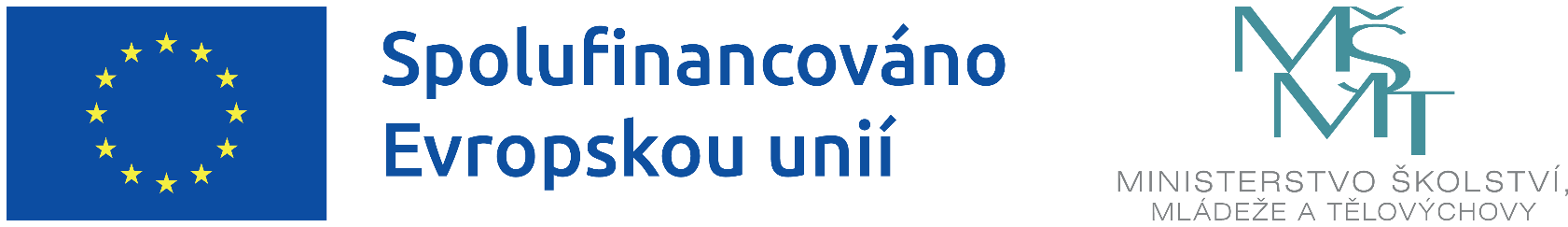 ŠABLONY  OP JAK Gymnázium T. G. Masaryka Zastávka Registrační číslo projektu dle MS2021+: CZ.02.02.XX/00/22_003/0003179